FE.03.06.B.V.01O município de Palmela disponibiliza o benefício de teleassistência e para esse efeito disponibiliza este formulário para o seu pedido. Sendo o município o destinatário e responsável pelo tratamento dos dados pessoais,  este  designou um encarregado de proteção de dados que poderá contactar através do email: protecaodados@cm-palmela.pt.A recolha dos dados pessoais sensíveis e não sensíveis solicitados no formulário, depende da vontade ou consentimento dos/das titulares dos dados, sendo o tratamento efetuado nos termos previstos no regulamento municipal. O prazo de conservação é o necessário à finalidade de tratamento, acrescido do prazo previsto na legislação, incluindo de arquivo. O/A titular dos dados pessoais tem os direitos, nos termos e condições definidos legalmente, de retirar o consentimento em qualquer altura sem afastar a licitude do tratamento realizada até à retirada do consentimento, de acesso aos dados pessoais, retificação, apagamento, limitação do tratamento e de se opor ao tratamento. Tem ainda o direito de apresentar reclamação à autoridade de controlo, a Comissão Nacional de Proteção de Dados.  A comunicação dos dados é condição para beneficiar da teleassistência, podendo a falta de disponibilização dos dados impedir a atribuição do benefício. Ao preencher os seus dados pessoais neste formulário e ao assinar este formulário está a praticar um ato positivo e inequívoco que revela o seu consentimento para o tratamento dos seus dados pessoais.  Para mais informações poderá consultar a nossa política de privacidade no nosso website: https://www.cm-palmela.pt/politica-de-privacidade.Assinale com um X caso dê consentimento para os seguintes tratamentos adicionais de dados pessoais: Dou consentimento para a transmissão dos meus dados para a Helphone, que presta o serviço por conta do município e para as entidades de socorro e emergência; Dou consentimento para a receção e gravação de chamadas telefónicas e sms do serviço de teleassistência, incluindo em caso de urgência.Pode retirar os consentimentos a qualquer momento estabelecendo contacto escrito, incluindo email com o município ou com o encarregado de proteção de dados.Nota:Onde se lê “__a__” - O/A requerente deve numerar as páginas dos documentos instrutórios e organizá-las de forma sequencial.As falsas declarações ou a falsificação de documentos constituem crime nos termos previstos, respetivamente, nos artigos 348º - A e 256º do Código Penal.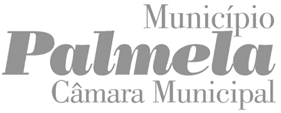 ENTRADAENTRADAENTRADAENTRADAA PREENCHER PELOS SERVIÇOSREQUERIMENTOA PREENCHER PELOS SERVIÇOSPROCESSOA PREENCHER PELOS SERVIÇOSDATAA PREENCHER PELOS SERVIÇOSN.º REGISTOA PREENCHER PELOS SERVIÇOSTRABALHADOR/AA PREENCHER PELOS SERVIÇOSCandidatura ao Serviço Municipal de Teleassistência (Regulamento Municipal de Teleassistência)(Regulamento Municipal de Teleassistência)(Regulamento Municipal de Teleassistência)(Regulamento Municipal de Teleassistência)(Regulamento Municipal de Teleassistência)(Regulamento Municipal de Teleassistência)(Regulamento Municipal de Teleassistência)(Regulamento Municipal de Teleassistência)(Regulamento Municipal de Teleassistência)(Regulamento Municipal de Teleassistência)(Regulamento Municipal de Teleassistência)(Regulamento Municipal de Teleassistência)(Regulamento Municipal de Teleassistência)(Regulamento Municipal de Teleassistência)(Regulamento Municipal de Teleassistência)(Regulamento Municipal de Teleassistência)(Regulamento Municipal de Teleassistência)(Regulamento Municipal de Teleassistência)1. Identificação do/a candidato/a1. Identificação do/a candidato/a1. Identificação do/a candidato/a1. Identificação do/a candidato/a1. Identificação do/a candidato/a1. Identificação do/a candidato/a1. Identificação do/a candidato/a1. Identificação do/a candidato/a1. Identificação do/a candidato/a1. Identificação do/a candidato/a1. Identificação do/a candidato/a1. Identificação do/a candidato/a1. Identificação do/a candidato/a1. Identificação do/a candidato/a1. Identificação do/a candidato/a1. Identificação do/a candidato/a1. Identificação do/a candidato/a1. Identificação do/a candidato/aNIFNIFNIFNome MoradaCódigo Postal-TelefoneTelemóvelTelemóvelTelemóvelTelemóvelCorreio Eletrónico Autorizo o envio de notificações, no decorrer deste processo, para o endereço eletrónico indicado. Autorizo o envio de notificações, no decorrer deste processo, para o endereço eletrónico indicado. Autorizo o envio de notificações, no decorrer deste processo, para o endereço eletrónico indicado. Autorizo o envio de notificações, no decorrer deste processo, para o endereço eletrónico indicado. Autorizo o envio de notificações, no decorrer deste processo, para o endereço eletrónico indicado. Autorizo o envio de notificações, no decorrer deste processo, para o endereço eletrónico indicado. Autorizo o envio de notificações, no decorrer deste processo, para o endereço eletrónico indicado. Autorizo o envio de notificações, no decorrer deste processo, para o endereço eletrónico indicado. Autorizo o envio de notificações, no decorrer deste processo, para o endereço eletrónico indicado. Autorizo o envio de notificações, no decorrer deste processo, para o endereço eletrónico indicado. Autorizo o envio de notificações, no decorrer deste processo, para o endereço eletrónico indicado. Autorizo o envio de notificações, no decorrer deste processo, para o endereço eletrónico indicado. Autorizo o envio de notificações, no decorrer deste processo, para o endereço eletrónico indicado. Autorizo o envio de notificações, no decorrer deste processo, para o endereço eletrónico indicado. Autorizo o envio de notificações, no decorrer deste processo, para o endereço eletrónico indicado. Autorizo o envio de notificações, no decorrer deste processo, para o endereço eletrónico indicado. Autorizo o envio de notificações, no decorrer deste processo, para o endereço eletrónico indicado. Autorizo o envio de notificações, no decorrer deste processo, para o endereço eletrónico indicado.Documento de IdentificaçãoDocumento de IdentificaçãoDocumento de IdentificaçãoN.ºData de validadeData de validadeData de validadeData de validadeData de validadeData de validadeN.º de Utente SNSN.º de Utente SNSOutroOutroOutroData de NascimentoData de Nascimento     /     /          /     /          /     /          /     /          /     /          /     /     SexoEstado CivilEstado CivilEstado CivilEstado Civil2. Objeto do Pedido2. Objeto do Pedido2. Objeto do Pedido2. Objeto do Pedido2. Objeto do Pedido2. Objeto do PedidoMotivo de inscrição do/a Candidato/a:Motivo de inscrição do/a Candidato/a:.... Solidão  Segurança  Saúde  Outros  Solidão  Segurança  Saúde  Outros  Solidão  Segurança  Saúde  Outros Quais?Quais?Mobilidade:  Normal  Reduzida  NenhumaMobilidade:  Normal  Reduzida  NenhumaMobilidade:  Normal  Reduzida  NenhumaMobilidade:  Normal  Reduzida  NenhumaMedicação:  Não  Sim (Descreva no campo observações)Medicação:  Não  Sim (Descreva no campo observações)Agregado familiar: Sozinho/a  Acompanhado/a (preencha ponto 4) Sozinho/a  Acompanhado/a (preencha ponto 4) Sozinho/a  Acompanhado/a (preencha ponto 4) Sozinho/a  Acompanhado/a (preencha ponto 4) Sozinho/a  Acompanhado/a (preencha ponto 4)3. Observações(Questões como medicação, enfermidades a assinalar, alergias, intervenções cirúrgicas, diabetes, vista reduzida, problemas cardíacos, audição, mobilidade, etc.)4. Identificação de pessoa com quem vive4. Identificação de pessoa com quem vive4. Identificação de pessoa com quem vive4. Identificação de pessoa com quem vive4. Identificação de pessoa com quem viveNomeParentescoTelefone/Telemóvel5. Identificação da pessoa para contacto em primeira linha5. Identificação da pessoa para contacto em primeira linha5. Identificação da pessoa para contacto em primeira linha5. Identificação da pessoa para contacto em primeira linha5. Identificação da pessoa para contacto em primeira linha5. Identificação da pessoa para contacto em primeira linha5. Identificação da pessoa para contacto em primeira linhaNome TelefoneTelemóvelTelemóvelCorreio Eletrónico Declaro que obtive o consentimento do/a titular para disponibilizar estes dados ao município Declaro que obtive o consentimento do/a titular para disponibilizar estes dados ao município Declaro que obtive o consentimento do/a titular para disponibilizar estes dados ao município Declaro que obtive o consentimento do/a titular para disponibilizar estes dados ao município Declaro que obtive o consentimento do/a titular para disponibilizar estes dados ao município Declaro que obtive o consentimento do/a titular para disponibilizar estes dados ao município Declaro que obtive o consentimento do/a titular para disponibilizar estes dados ao municípioRelação com o/a utente:Relação com o/a utente:Tem chave de casa?Tem chave de casa? Não  Sim6. Identificação da pessoa de contacto em segunda linha6. Identificação da pessoa de contacto em segunda linha6. Identificação da pessoa de contacto em segunda linha6. Identificação da pessoa de contacto em segunda linha6. Identificação da pessoa de contacto em segunda linha6. Identificação da pessoa de contacto em segunda linha6. Identificação da pessoa de contacto em segunda linhaNome TelefoneTelemóvelTelemóvelCorreio Eletrónico Declaro que obtive o consentimento do/a titular para disponibilizar estes dados ao município Declaro que obtive o consentimento do/a titular para disponibilizar estes dados ao município Declaro que obtive o consentimento do/a titular para disponibilizar estes dados ao município Declaro que obtive o consentimento do/a titular para disponibilizar estes dados ao município Declaro que obtive o consentimento do/a titular para disponibilizar estes dados ao município Declaro que obtive o consentimento do/a titular para disponibilizar estes dados ao município Declaro que obtive o consentimento do/a titular para disponibilizar estes dados ao municípioRelação com o/a utente:Relação com o/a utente:Tem chave de casa?Tem chave de casa? Não  Sim7. Identificação da pessoa de contacto em terceira linha7. Identificação da pessoa de contacto em terceira linha7. Identificação da pessoa de contacto em terceira linha7. Identificação da pessoa de contacto em terceira linha7. Identificação da pessoa de contacto em terceira linha7. Identificação da pessoa de contacto em terceira linha7. Identificação da pessoa de contacto em terceira linhaNome TelefoneTelemóvelTelemóvelCorreio Eletrónico Declaro que obtive o consentimento do/a titular para disponibilizar estes dados ao município Declaro que obtive o consentimento do/a titular para disponibilizar estes dados ao município Declaro que obtive o consentimento do/a titular para disponibilizar estes dados ao município Declaro que obtive o consentimento do/a titular para disponibilizar estes dados ao município Declaro que obtive o consentimento do/a titular para disponibilizar estes dados ao município Declaro que obtive o consentimento do/a titular para disponibilizar estes dados ao município Declaro que obtive o consentimento do/a titular para disponibilizar estes dados ao municípioRelação com o/a utente:Relação com o/a utente:Tem chave de casa?Tem chave de casa? Não  Sim8. Identificação da pessoa de contacto em quarta linha8. Identificação da pessoa de contacto em quarta linha8. Identificação da pessoa de contacto em quarta linha8. Identificação da pessoa de contacto em quarta linha8. Identificação da pessoa de contacto em quarta linha8. Identificação da pessoa de contacto em quarta linha8. Identificação da pessoa de contacto em quarta linha8. Identificação da pessoa de contacto em quarta linha8. Identificação da pessoa de contacto em quarta linhaNome Nome TelefoneTelefoneTelemóvelTelemóvelCorreio EletrónicoCorreio Eletrónico Declaro que obtive o consentimento do/a titular para disponibilizar estes dados ao município Declaro que obtive o consentimento do/a titular para disponibilizar estes dados ao município Declaro que obtive o consentimento do/a titular para disponibilizar estes dados ao município Declaro que obtive o consentimento do/a titular para disponibilizar estes dados ao município Declaro que obtive o consentimento do/a titular para disponibilizar estes dados ao município Declaro que obtive o consentimento do/a titular para disponibilizar estes dados ao município Declaro que obtive o consentimento do/a titular para disponibilizar estes dados ao município Declaro que obtive o consentimento do/a titular para disponibilizar estes dados ao município Declaro que obtive o consentimento do/a titular para disponibilizar estes dados ao municípioRelação com o/a utente:Relação com o/a utente:Relação com o/a utente:Tem chave de casa?Tem chave de casa? Não  Sim Não  Sim9. Elementos para a instrução do pedido9. Elementos para a instrução do pedido9. Elementos para a instrução do pedido9. Elementos para a instrução do pedido9. Elementos para a instrução do pedido9. Elementos para a instrução do pedido9. Elementos para a instrução do pedido9. Elementos para a instrução do pedido9. Elementos para a instrução do pedidoApresentação do documento de identificação do/a requerente;Apresentação do documento de identificação do/a requerente;Apresentação do documento de identificação do/a requerente;Apresentação do documento de identificação do/a requerente;Apresentação do documento de identificação do/a requerente;Apresentação do documento de identificação do/a requerente;Apresentação do documento de identificação do/a requerente;      a      .Declaração de IRS e nota de liquidação (caso não possua rendimentos para a entrega da referida declaração deve entregar em alternativa declaração passada pelo respetivo serviço da Autoridade Tributária comprovando a situação);Declaração de IRS e nota de liquidação (caso não possua rendimentos para a entrega da referida declaração deve entregar em alternativa declaração passada pelo respetivo serviço da Autoridade Tributária comprovando a situação);Declaração de IRS e nota de liquidação (caso não possua rendimentos para a entrega da referida declaração deve entregar em alternativa declaração passada pelo respetivo serviço da Autoridade Tributária comprovando a situação);Declaração de IRS e nota de liquidação (caso não possua rendimentos para a entrega da referida declaração deve entregar em alternativa declaração passada pelo respetivo serviço da Autoridade Tributária comprovando a situação);Declaração de IRS e nota de liquidação (caso não possua rendimentos para a entrega da referida declaração deve entregar em alternativa declaração passada pelo respetivo serviço da Autoridade Tributária comprovando a situação);Declaração de IRS e nota de liquidação (caso não possua rendimentos para a entrega da referida declaração deve entregar em alternativa declaração passada pelo respetivo serviço da Autoridade Tributária comprovando a situação);Declaração de IRS e nota de liquidação (caso não possua rendimentos para a entrega da referida declaração deve entregar em alternativa declaração passada pelo respetivo serviço da Autoridade Tributária comprovando a situação);      a      .Declaração comprovativa do valor da pensão emitida pelo Instituto da Segurança Social, IP, quando aplicável;Declaração comprovativa do valor da pensão emitida pelo Instituto da Segurança Social, IP, quando aplicável;Declaração comprovativa do valor da pensão emitida pelo Instituto da Segurança Social, IP, quando aplicável;Declaração comprovativa do valor da pensão emitida pelo Instituto da Segurança Social, IP, quando aplicável;Declaração comprovativa do valor da pensão emitida pelo Instituto da Segurança Social, IP, quando aplicável;Declaração comprovativa do valor da pensão emitida pelo Instituto da Segurança Social, IP, quando aplicável;Declaração comprovativa do valor da pensão emitida pelo Instituto da Segurança Social, IP, quando aplicável;      a      .Comprovativo do grau de incapacidade, quando aplicável.Comprovativo do grau de incapacidade, quando aplicável.Comprovativo do grau de incapacidade, quando aplicável.Comprovativo do grau de incapacidade, quando aplicável.Comprovativo do grau de incapacidade, quando aplicável.Comprovativo do grau de incapacidade, quando aplicável.Comprovativo do grau de incapacidade, quando aplicável.      a      10. Termo Informativo 11. Data e assinatura11. Data e assinatura11. Data e assinatura11. Data e assinatura11. Data e assinaturaCandidato/a     /     /     (data)(data)(data)(data)(Assinatura conforme BI/Cartão de Cidadão/Passaporte do/a candidato/a ou de outrem a seu rogo, se o/a mesmo/a não souber assinar, ou mandatário/a, representante legal, com carimbo comercial, quando se trate de pessoa coletiva)